2020-2021 Household Application for Free and Reduced-Price School Meals			The Public Schools of Petoskey            One application per household. Please USE A PEN (not a pencil)Apply online:www.lunchapp.com		 STEP 1: List ALL Household Members who are infants, children, and students up to and including grade 12 (if more spaces are required for additional names, attach another sheet of paper). Definition of Household Member. “Anyone who is living with you and shares income and expenses, even if not related”. Children in Foster care and children who meet definition of Homeless, Migrant or Runaway are eligible for free meals. Read How to Apply for Free and Reduced-Price School Meals for more information. PLEASE PRINTIf NO > Go to STEP 3.	If YES > Write a case number here, then go to STEP 4 (Do not complete STEP 3).	Case Number: 	_ 	 	(Write only one case number in this space)Unsure what income to include here? Flip the page and review the charts titled, “Sources of Income”, for more information. The “Sources of Income for Children” chart will help you with the Child Income section. The “Sources of Income for Adults” chart will help you with the All Adult Household Members Section.B. All Adult Household Members (including yourself)List all Household Members not listed in STEP 1 (including yourself) even if they do not receive income. For each Household Member listed, if they do receive income, report total gross income (before taxes) for each source in whole dollars (no cents) only. If they do not receive income from any source, write “0”. If you enter “0” or leave any fields blank, you are certifying (promising) that there is no income to report.PLEASE PRINTName of Adult Household Members (First and Last)     Earnings from Work                 How Often?	Public Assistance/               How Often?	Pensions/Retirement/                    How Often?Weekly   Bi-Weekly   2x Month   Monthly   Annually   Alimony/Child Support   Weekly   Bi-Weekly   2x Month   Monthly Annually All Other Income	Weekly Bi-Weekly 2x Month Monthly Annually1) 		$  	2) 		$  	3) 		$  	4) 		$  	5) 		$  	$ 		$  	$ 		$  	$ 		$  	$ 		$  	$ 		$  	Total Household Members	Last Four Digits of Social Security Number (SSN) of(Children and Adults)   	Primary Wage Earner or Other Adult Household Member 	 	Check if no SSNSTEP 4: Contact information and adult signature.“I certify (promise) that all information on this application is true and that all income is reported. I understand that this information is given in connection with the receipt of Federal Funds, and that school officials may verify (check) the information. I am aware that if I purposely give false information, my children may lose meal benefits, and I may be prosecuted under applicable State and Federal laws”.Street Address (if available)	Apt#	City	State	Zip	Daytime Phone and Email (Optional) 	_	 	Printed Name of Adult Signing Form	Signature of Adult	Today’s DateSources of Income for ChildrenSources of Income for AdultsWe are required to ask for information about your children(s) race and ethnicity. This information is important and helps to make sure we are fully serving our community. Responding to this section is optional and does not affect your child(s) eligibility for free or reduced-price meals.Ethnicity (check one):	Hispanic or Latino	Not Hispanic or Latino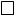 Race (check one or more):	American Indian or Alaskan Native	Asian	Black or African American	Native Hawaiian or Other Pacific Islander	 WhiteThe Richard B. Russell National School Lunch Act requires the information on this application. You do not have to give the information, but if you do not, we cannot approve your child for free or reduced-price meals. You must include the last four digits of the social security number of the adult household member who signs the application. The last four digits of the social security number is not required when you apply on behalf of a foster child or you list a Supplemental Nutrition Assistance Program (SNAP), Temporary Assistance for Needy Families (TANF), Program or Food Distribution Program on Indian Reservations (FDPIR) case number or other FDPIR identifier for your child or when you indicate that the adult household member signing the application does not have a social security number. We will use your information to determine if your child is eligible for free or reduced-price meals, and for administration and enforcement of the lunch and breakfast programs. We MAY share your eligibility information with education, health, and nutrition programs to help them evaluate, fund, or determine benefits for their programs, auditors for program reviews, and law enforcement officials to help them investigate violations of program rules.In accordance with Federal civil rights law and U.S. Department of Agriculture (USDA) civil rights regulations and policies, the USDA, its agencies, offices and employees, and institutions participating in or administering USDA programs are prohibited from discriminating based on race, color, national origin, sex, disability, age, or reprisal or retaliation for prior civil rights activity in any program or activity conducted or funded by USDA.Persons with disabilities who require alternative means of communication for program information (e.g. Braille, large print, audiotape, American Sign Language, etc.) should contact the Agency (State or local) where they applied for benefits. Individuals who are deaf, hard of hearing or have speech disabilities may contact USDA through the Federal Relay Service at (800) 877-8339. Additionally, program information may be made available in languages other than English.To file a program complaint of discrimination, complete the USDA Program Discrimination Complaint Form, (AD-3027) found online at: http:www.ascr.usda.gov/complaint_filing_cust.htm., and at any USDA office, or write a letter addressed to USDA and provide in the letter all of the information requested in the form. To request a copy of the complaint form, call (866) 632-9992. Submit your completed form or letter to USDA by:Mail: U.S. Department of Agriculture	Fax: (202) 690-7442Office of the Assistant Secretary for Civil Rights	Email: program.intake@usda.gov1400 Independence Avenue, SW	This institution is an equal opportunity provider Washington, D.C. 20250-9410Annual Income Conversion: Weekly x 52, Every 2 Weeks x 26, Twice a Month x 24, Monthly x 12Total Income: $ 	$ 	$ 	_ $ 	_ $ 	_ Household Size:  	Categorical Eligibility:  	Eligibility: 	_    	    	Weekly	Bi-Weekly	2x Month	Monthly	Annually	Free	Reduced DeniedDetermining Official’s Signature	Date	Confirming Official’s Signature	Date	Verifying Official’s Signature	DateChild’s First NameMIChild’s Last NameStudent?Yes	NoSchoolGradeFoster ChildHomeless Migrant, Runaway1)  	 	_ 	_ 	__ 	2)  	 	_ 	_ 	__ 	3)  	 	_ 	_ 	__ 	4)  	 	_ 	_ 	__ 	5)  	 	_ 	_ 	__ 	A. Child IncomeChild IncomeHow Often? Please put an XSometimes children in the household earn or receive income. Please include the TOTAL income received byAll Household Members listed in STEP 1 here.$  	Weekly Bi-Weekly 2x Month Monthly AnnuallySources of Child IncomeExamplesEarnings from workA child has a regular full or part-time job where they earn a salary or wagesSocial SecurityDisability PaymentsSurvivor’s BenefitsA child is blind or disabled and receives Social Security Benefits.A parent is disabled, retired, or deceased, and their child receives Social Security benefits.Income from person outside the householdA friend or extended family member regularly gives a child spending money.Income from any other sourceA child receives regular income from a private pension fund, annuity, or trust.Sources of Adult IncomeExample(s)Earnings from workSalary, wages, cash bonuses / Net income from self-employment (farm or business) / If you are in the U.S. Military /-Basic pay and cash bonuses (do NOT include combat pay, FSSA or privatized housing allowances)-Allowances for off-base housing, food and clothingPublic Assistance / Alimony / Child Support-Unemployment Benefits -Workers compensation -Supplemental Security Income (SSI)-Cash assistance from State or local government   -Alimony payments-Child support payments	-Veteran’s benefits	-Strike benefitsPensions / Retirement / All Other Income-Social Security (including railroad retirement and black lung benefits) -Private pensions or disability benefits -Annuities-Regular income from trusts or estates -Investment income -Earned interest -Regular cash payments from outside household